附件1手机线上客户端二维码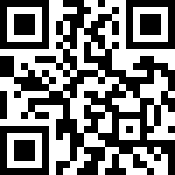 附件22020年清明祭扫预约联系表序号街道公墓名称联系方式1大碶街道灵岩公墓13819860161130959017462大碶街道牌门公墓13606841488138582456723大碶街道灵峰公墓13906683085136057415224大碶街道东凤凰公墓13906694056138574648635大碶街道徐洋公墓15888516668861378666大碶街道嘉溪墓园13136312891861372027大碶街道方夏墓园15968920708133559861118新碶街道永久墓园13906691967868173479小港街道双峰公墓158885166681580574677710小港街道龙中公墓135058856861386789696511小港街道福寿公墓139066907568622676912小港街道王家溪口公墓137771745281364666518913小港街道庙山公墓131751916621305695509814小港街道龙凤公墓158885267731516819743715小港街道陈山公墓136068400661360684661516小港街道顾家桥墓园1370684761386191299序号街道公墓名称联系方式17小港街道方前墓园189578100181381989866118小港街道山下墓园180673333331516858106319霞浦街道洋山墓园139583291258678716320柴桥街道黄土岭公墓139583003291886862406021柴桥街道正阳寺墓园136068478581525828602822柴桥街道龙泉墓园136068478581525828602823柴桥街道后所墓园136068478581525828602824柴桥街道洪溪墓园136068478581525828602825郭巨街道尖岭公墓135665117581385836322326郭巨街道上台岙墓园159689226881582420901727郭巨街道盛岙墓园159689270088601184728白峰街道万寿山墓园134864843778672920029春晓街道宣化寺墓园138574673111356636881830春晓街道苏州岙墓园138574673111356636881831春晓街道慈岙墓园138574673111356636881832梅山街道深水岭墓园1348607076815867302831